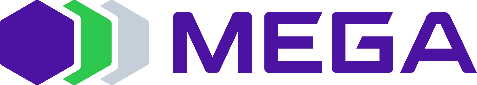 ЗАЯВЛЕНИЕ НА ПОДКЛЮЧЕНИЕ УСЛУГИ «ПОСТОПЛАТНЫЙ РОУМИНГ»/«ПОСТОПЛАТНЫЙ ИНТЕРНЕТ РОУМИНГ»От ______________________________________(ФИО абонента/Наименование организации)						Моб. № __________________________________                                                   			Контактный №____________________________Лицевой счет № __________________________Прошу Вас подключить на абонентский (е) номер (а): _________________________в связи с выездом за пределы Кыргызской Республики услугу «Постоплатный Роуминг» «Постоплатный Интернет Роуминг» Условия предоставления услуг «Постоплатный Роуминг» и «Постоплатный Интернет Роуминг»Оператором связи MegaComОператор связи MegaCom (далее – Оператор) предоставляет Абоненту услуги «Постоплатный Роуминг»/ «Постоплатный Интернет Роуминг» после заполнения и подписания Абонентом настоящего Заявления на подключение услуг «Постоплатный Роуминг»/ «Постоплатный Интернет Роуминг».Начисления по роуминговым вызовам и передаче данных при использовании Абонентом услуги:«Постоплатный Роуминг»/ «Постоплатный Интернет Роуминг» могут вноситься Оператором на счет Абонента в срок от 1 до 65 календарных дней с даты совершения и принятия Абонентом вызовов/передачи данных при пользовании предоставленными услугами «Постоплатный Роуминг»/ «Постоплатный Интернет Роуминг», после получения Оператором биллинговых файлов от зарубежных операторов (партнеры в роуминге) связи в роуминге, в сети которых обслуживался Абонент.Оператор вправе по техническим и иным причинам не производить отключение Абоненту активных услуг «Постоплатный Роуминг»/ «Постоплатный Интернет Роуминг» при достижении минимального остаточного баланса на лицевом счете Абонента в 500 (пятьсот) сомов и менее. В случае, если на лицевом счете клиента зарегистрировано 2 и более абонентских номеров, то минимальный остаточный баланс в размере 500 (пятьсот) сомов рассчитывается на каждого абонента.Порог подключения услуги «Постоплатный роуминг»/ «Постоплатный Интернет Роуминг» составляет 1000 (одна тысяча) сомов. В случае, если на лицевом счете клиента зарегистрировано 2 и более абонентских номеров, то указанный порог подключения рассчитывается на каждого абонента.При подключении услуги «Роуминг» по предоплатной системе расчета Абоненту будут отключены услуги «Постоплатный Роуминг» и «Постоплатный Интернет Роуминг». При подключении услуг «Постоплатный Роуминг» и «Постоплатный Интернет Роуминг» Абоненту будет отключена услуга «Роуминг» по предоплатной системе расчета. При подключении услуг «Постоплатный роуминг» и «Постоплатный Интернет Роуминг» все подключенные на текущий момент тарифные опции, пакеты и услуги с предоставлением скидок на связь, действующие в домашней сети Оператора, не будут доступны при нахождении в гостевой сети партнера в роуминге, но абонентская плата за услуги будет начисляться. При нахождении Абонента в домашней сети, действие подключенных на текущий момент тарифных опций, пакетов и услуг с предоставлением скидок на связь, действующие в сети Оператора, не будет ограничено.При подключении услуги «Постоплатный Роуминг» Абоненту дозвон на премиум или короткие IVR-номера, а также отправка SMS-сообщений на премиум/короткие номера в сети партнера в роуминге могут быть ограничены или не доступны.По письменному требованию Абонента Оператор обязуется предоставить детализацию роуминговых вызовов Абонента, т.е. информацию о количестве и хронометраже исходящих вызовов с указанием номеров; о количестве и хронометраже входящих вызовов, без указания номеров вызывающего абонента, входящих/исходящих SMS-сообщений по возможности с указанием транзитных номеров; детализацию Интернет трафика с указанием полученного суммарного трафика (объем загруженного трафика). Голосовые вызовы тарифицируются поминутно. Входящие вызовы длительностью менее 3-х секунд не тарифицируются. В случае, если при голосовом вызове на вызываемой стороне срабатывает автоответчик/автоинформатор/передача факсов и данных/голосовая почта или любое иное оборудование, то вызов тарифицируется как исходящий звонок в роуминге по направлению вызова.В приграничных районах Кыргызской Республики Ваш телефон может попасть в зону действия сети партнера в роуминге и автоматически в ней зарегистрироваться. Для того, чтобы избежать автоматической регистрации и тарификации услуг роуминга, рекомендуется установить ручной режим выбора сети MegaCom, отключить условие «Передача данных в роуминге» (может отличаться в зависимости от операционной системы телефона Android/iOS)  и всегда обращать внимание на название оператора, отображаемое на дисплее телефона, так как все вызовы на службу Оператора/USSD/SMS-запросы, кроме проверки и пополнения баланса через КАП, могут быть протарифицированы в гостевой сети, как вызовы в роуминге по направлению вызова.Для определения размера платы за использование Абонентом услуг «Постоплатный Роуминг»/ «Постоплатный Интернет Роуминг» в гостевых сетях зарубежных операторов связи продолжительность соединения входящих и исходящих вызовов Абонента отсчитывается с первой секунды соединения за исключением п.4. При этом ответный сигнал вызываемого абонента или оборудования приравнивается к полноценному входящему/исходящему вызову, совершенному Абонентом, вплоть до момента отбоя вызывающего или вызываемого абонента, или такого оборудования.Качество предоставляемых Абоненту услуг «Постоплатный Роуминг»/ «Постоплатный Интернет Роуминг» в силу естественных, природных, а также ландшафтных и технических условий распространения радиоволн подвижной радиотелефонной связи могут ухудшаться, прерываться или сопровождаться помехами вблизи зданий, в туннелях, в подвалах и других подземных сооружениях, из-за локальных особенностей рельефа и застройки, метеорологических условий и иных причин, а также в силу конструктивных и технических особенностей сети, напрямую зависит от качества оборудования операторов местных проводных телефонных линий, качества оборудования операторов международной и междугородней связи, а также качества оборудования зарубежных операторов мобильной связи и находится вне компетенции Оператора.При использовании услуги «Постоплатный Интернет Роуминг» точка доступа (APN) INTERNET в телефонном аппарате Абонента остается без изменений. Абонент информирован о том, что отдельными партнерами в роуминге, при оказании услуги роуминг, начисляется плата оператору MegaCom за попытку соединения абонента. В связи с чем, в случае нахождения абонента в роуминге, при его попытке дозвона, независимо от того – успешным или нет было соединение, Оператор MegaCom вправе начислить/доначислить абоненту определенную оплату непосредственно за попытку осуществления соединения, отсчет времени при этом ведется с момента отправки абонентом команды на соединение.Подробная информация о предоставлении услуг «Постоплатный Роуминг»/ «Постоплатный Интернет Роуминг», о сумме порога отключения, о перечне партнеров в роуминге, тарифах, дополнительных услугах в роуминге, а также об иных условиях пользования роумингом предоставляется по месту подключения данных услуг, а также доступна на сайте MegaCom: www.megacom.kg, в разделе «Роуминг» и по телефону круглосуточной справочной Оператора *500.В случае возникновения задолженности за предоставленную услугу «Постоплатный Роуминг»/ «Постоплатный Интернет Роуминг» по вышеуказанному(-ым) мною абонентскому(-им) номеру(-ам), сумму задолженности, независимо от даты возникновения долга, обязуюсь оплатить по первому требованию Оператора в полном объеме. 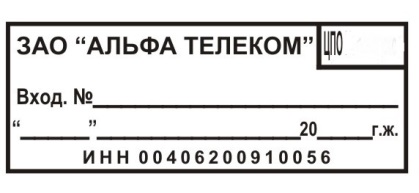    					      			________________________________                                                                                                                    							 	ФИО и подпись представителя Компании_______________________________                    ФИО (МП)_________________________подпись 